              СвезналицаЦЕНА 70дин                                                                                        3.5. 2020Вулкани      СВЕ О ВУЛКАНИМАЈанко Шалипур                 ЕрупцијеПостоје три велике врсте вулканских ерупција. 1.Ако је лава течна онда брзо истиче и нема експлозија нити опасности за људе. ( Када се лава креће   по површини емље лава попуњава неравнине на земљи и на тај начин прави равницу која се  назива лавични  плато.)                                                                                                                                      2.Ако је лава гушћа, она теже излази , али није опасна сем облака дима који је јако опасан. (ерупција вулкана 2.)           3.Ако лава садржи пуно  гаса ,ерупција изазива веома веома јаку експлозију.Ако си у близини 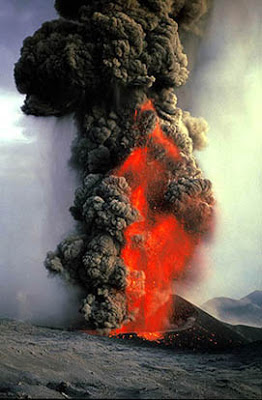 Симулатори летења су машине на којима пилоти и заљубљеници у летење вежбају пилотирање авиона. Симулатор  изгледа као права кабина авиона али ако ,,паднеш “ неће ти се ништа десити.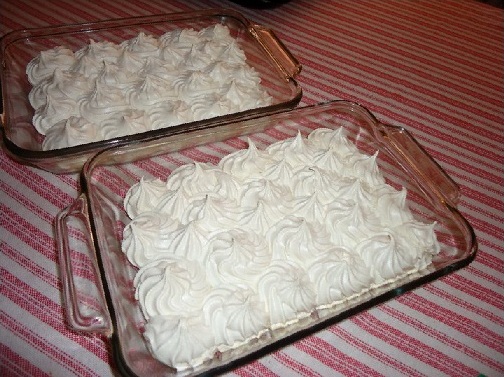 Симулатор летења у  Србији се налази  се у Музеју ваздухопловства и он је реплика авиона  Боинг  737 .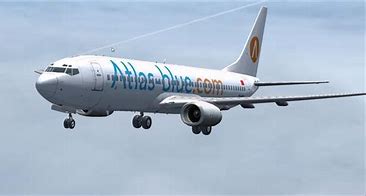 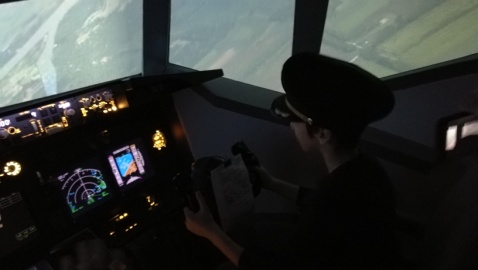 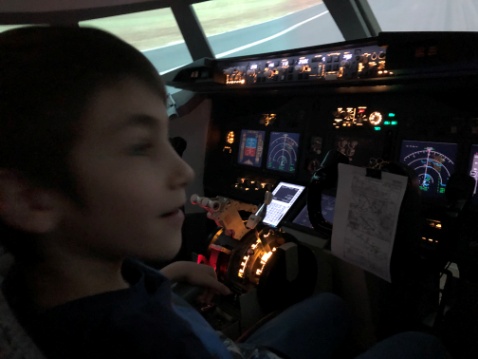  Jа сам посетио симулатор марта 2019. Моја топла  препорука!вулкана нема ти спаса.И тад се могу створити вулканске бомбе које могу бити тешке и до 50kg, и летети пар километара у даљину. Вулканска острва     Нека  острва настају ерупцијом подводних вулкана. (кад магма изађе на површину и скамени се настају вулканска острва).                    Једно од њих је Галапагос..На  њему има неких веома ретких врста животиња, а има и ендемских врста, животиња које само ту живе и нигде другде.                      (подводни вулкан)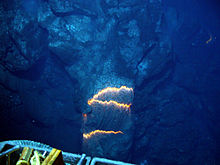 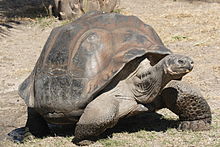 ИЗГУБЉЕНИ ГРАД ПОМПЕЈИ                                   (Помпеји)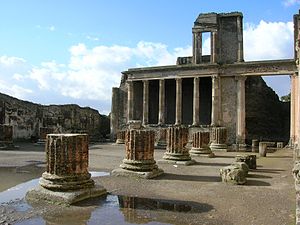 Помпеји ,је стари римски град, који је 76. године нове ере за неколико сати у потпуности прогутао пепео и лава оближњег вулкана Везув!Извори сазнања: Гоогле,моја сестра,родитељи и енциклопедија(неактивни вулкан Везув) 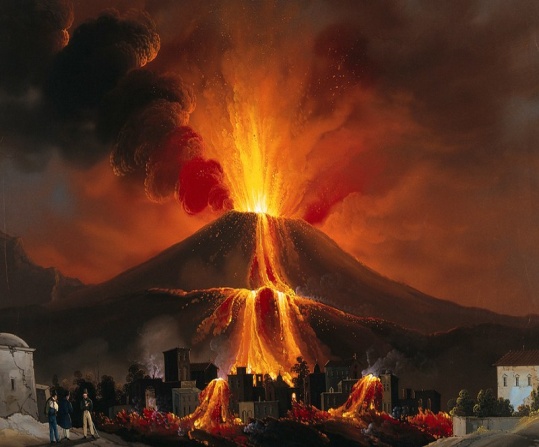 